.Dance starts on main vocalSection 1: Right Rocking Chair, Right Rock and Recover, Right Coaster StepSection 2: Left Rocking Chair, Left Rock and Recover, Left Coaster StepSection 3: Side, Together, Step, ¼ Turn and Hitch, Left Coaster Step, Step, ½ TurnSection 4: Side, Together, Side-Together-Side, Side, Together, Side-Together-SideSection 5: Walk, Walk, Right Shuffle, Rock and Recover, Left Coaster StepContact: matt.vasquez@rocketmail.comMy Redneck Girl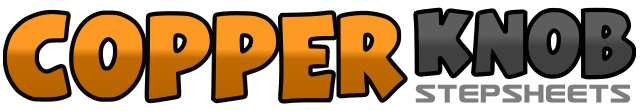 .......Count:40Wall:4Level:Beginner.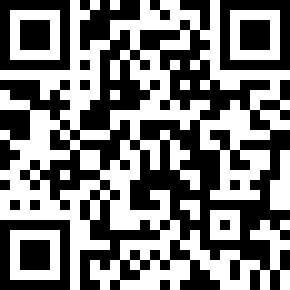 Choreographer:M. Vasquez (UK) - February 2014M. Vasquez (UK) - February 2014M. Vasquez (UK) - February 2014M. Vasquez (UK) - February 2014M. Vasquez (UK) - February 2014.Music:Redneck Girl - The Bellamy BrothersRedneck Girl - The Bellamy BrothersRedneck Girl - The Bellamy BrothersRedneck Girl - The Bellamy BrothersRedneck Girl - The Bellamy Brothers........1-4Rock forward on R foot, recover back on L.  Rock back on R foot, recover forward on L.5-6Rock forward on R foot, recover back on L.7&8Step back on R foot, step L next to R, step R foot forward.1-4Rock forward on L foot, recover back on R.  Rock back on L foot, recover forward on R.5-6Rock forward on L foot, recover back on R.7&8Step back on L foot, step R next to L, step L foot forward.1-2Step R foot to R side, step L next to R.3-4Step forward on R, ¼ turn L hitching the L knee5&6Step back on L foot, step R next to L, step L foot forward7-8Step forward on R foot, ½ turn L1-2Step R foot to R side, step L next to R3&4Step R foot to R side, step L next to R, step R to R side5-6Step L foot to L side, step R next to L7&8Step L foot to L side, step R next to L, step L to L side1-2Walk forward on R foot, walk forward on L foot3&4Step R foot forward, step L next to R, step R foot forward5-6Rock forward on L foot, recover back on R7&8Step back on L foot, step R next to L, step L foot forward